“BIZ ZO’RAVONLIKKA QARSHIMIZ” SHIORI OSTIDA TRENING SEMINARNING TARQATMA MATERIALLARISalomat NIYOZOVA,
yuridik fanlari doktori,
Toshkent davlat yuridik universiteti
Jinoyat huquqi, kriminologiya
va korruptsiyaga qarshi kurashish
kafedrasi professor vazifasini
bajaruvchi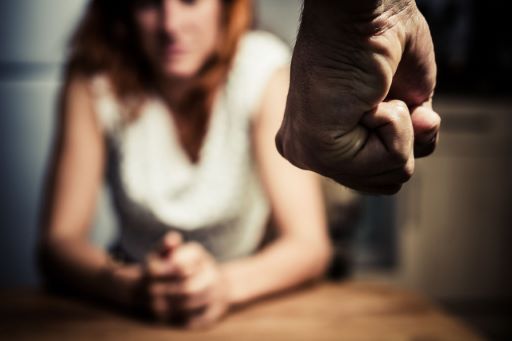 Azizaxon ALLANOVA,
Jinoyat huquqi, kriminologiya
va korruptsiyaga qarshi kurashish
kafedrasi o'qituvchisiManba: O'zAXotin-qizlarni tazyiq va zo'ravonlikdan himoya qilish masalasiga doir mulohazalarDunyoda zo'rlik ishlatib sodir etiladigan jinoyatlarning oldini olish, shaxs huquq va manfaatlarini himoya qilish bugungi kunda barcha davlatlar uchun muhim ahamiyat kasb etadigan vazifalardan hisoblanadi.Dunyoda ayollarga nisbatan ishlatiladigan zo'ravonliklarning 35 foizi jismoniy va jinsiy sheriklari tomonidan sodir etilgan.2017 yilda dunyo miqiyosida qasddan o'ldirilgan 87000 ta voyaga yetmagan va ayollarning yarimidan ko'pi (50,000-58 foizi) yangi tanishlari yoki oila a'zolari tomonidan o'ldirilgan. Dunyo bo'ylab 137 ta ayol esa o'z oila a'zosi tomonidan o'ldirilgan. Zo'ravonliklar tufayli halok bo'lgan ayollarning 33-50 foizi erlarining kaltaklari tufayli vafot etgan.Bu o'z navbatida, nozik jins vakillarini maishiy zo'ravonlik jinoyatlardan himoya qilish davr talabi ekanini ko'rsatib turibdi.Jahonda va respublikada jinoyatchilikka qarshi kurash, zo'rlik fenomeni vujudga kelishi, zo'ravonlik va tazyiq ishlatuvchining shaxsi tushunchasi, zo'ravonlik va tazyiq ishlatish orqali sodir etiladigan jinoyatlarning oldini olish, bunday holatlardan himoyalanish usullari muhim ahamiyat kasb etadi. Mamlakatimizda zo'ravonlik va tazyiqlarning oldini olishga doir o'ziga xos milliy tizim va normativ-huquqiy asoslar yaratilib, uni xalqaro standartlarga muvofiqlashtirishga ahamiyat berilganligi natijasida fuqarolarning turli huquqbuzarliklar va jinoyatlardan himoyalanish darajasi ortib bormoqda.Darhaqiqat, insonni jinoiy tajovuzlardan himoyalash, jinoyatchilikka qarshi kurash muammosi, amaldagi qonunlarga qat'iy rioya qilgan holda va jinoyatni jamiyat hayotidagi eng salbiy holat deb qaralgandagina hal qilinishi mumkin hisoblanadi. Mazkur masalaga hukumatimiz alohida e'tibor berib, barcha hujjatlarda jinoyatchilikka, shu o'rinda zo'ravonlik va tazyiqlarning oldini olish va unga qarshi kurash masalasini targ'ib qilmoqda. Davlatimizning asosiy vazifasidan biri ham jamiyat hayotida qonunga rioya etishni kuchaytirish va mustahkamlash, sud, prokuratura, adliya va ichki ishlar organlarining bu boradagi mas'uliyatini oshirish yo'lida olib borilayotgan ishlarni yanada takomillashtirish hamda samaradorligini oshirishdan iboratdir.Shuni alohida ta'kidlash lozimki, hozirgi kunda hal qilinishi lozim va muhim bo'lgan masalalaridan biri zo'ravonlik va tazyiqning oldini olish va undan himoyalanish hisoblanadi.Profilaktika xizmatlari tomonidan zo'ravonlik va tazyiq doirasidagi huquqbuzarlik va jinoyatlarning umumiy tartibdagi profilaktikasi faoliyatini tashkil etishning asosiy maqsadi bo'lib, ma'muriy hududlarda yashovchi zo'ravonlik va tazyiqqa uchragan shaxslar, oilalar haqida tezkor vaziyatdan xabardor bo'lish, sodir etilishi mumkin bo'lgan nizolarni barvaqt profilaktikasini ta'minlash, notinch oilalardagi ijtimoiy ruhiy-muhitni sog'lomlashtirish hamda aholi o'rtasida huquqiy targ'ibot va tashviqot ishlarini amalga oshirishdan iboratdir.Ichki ishlar organlarining tayanch punkti profilaktika inspektorlari bevosita o'zlariga biriktirilgan ma'muriy hududlarda zo'ravonlik va tazyiq doirasidagi huquqbuzarlik va jinoyatlarning umumiy profilaktikasini amalga oshirish borasida eng avvalo shaxs huquqlari va erkinligini ta'minlash, oilaviy-maishiy hayotda yuzaga kelgan nizolarni tinch yo'l bilan hal etish, oilalarda ma'naviy-axloqiy muhitni mustahkamlash, ayniqsa fuqarolarning huquqiy ongi va huquqiy madaniyatini yuksaltirish borasida aholi o'rtasida targ'ibot-tushintirish ishlarini olib borish, zo'ravonlik va tazyiq doirasidagi huquqbuzarlik va jinoyatlarning sabablari va ularga imkon berayotgan shart-sharoitlarni aniqlash, o'rganish, bartaraf etish choralarini ko'rish hamda oilaviy ajralishlarning oldini olish borasida ichki ishlar organlarining sohaviy xizmatlari, fuqarolik jamiyati institutlari va keng jamoatchilik bilan o'zaro hamkorlikni tashkil etadi. Shuningdek, oiladagi zo'ravonlikdan jabrlangan hamda oila-turmush sohasida huquqbuzarlik sodir etishga moyil bo'lgan, bunday huquqbuzarlikni sodir etgan shaxslar bilan yakka tartibda tarbiyaviy profilaktik ishlarni amalga oshiradi.Zo'ravonlik va tazyiq doirasidagi huquqbuzarlik va jinoyatlarning profilaktikasini amalga oshiruvchi hamda unda ishtirok etuvchi organlar va muassasalarning oiladagi zo'ravonlik bilan bog'liq huquqbuzarliklar profilaktikasi, ularning sodir etilishi sabablari va ularga imkon berayotgan omillarni aniqlash va ularni bartaraf etish faoliyati dastlabki profilaktika hisoblanadi.Darhaqiqat, xotin-qizlarga nisbatan tazyiq va zo'ravonlikning oldini olish ham muhim ahamiyatga ega bo'lib, O'zbekiston Respublikasining 2019 yil 2 sentyabrdagi «Xotin-qizlarni tazyiq va zo'ravonlikdan himoya qilish to'g'risida»gi O'RQ–561-son Qonunining 15-moddasida xotin-qizlarga nisbatan tazyiq va zo'ravonlik holatlarining oldini olish, ularni aniqlash hamda ularga chek qo'yishning umumiy chora-tadbirlari belgilab berilgan.Jumladan:xotin-qizlarga nisbatan tazyiq va zo'ravonlikning oldini olish sohasidagi davlat dasturlarini, hududiy va boshqa dasturlarni ishlab chiqish hamda amalga oshirish;tazyiq va zo'ravonlikning sabablari hamda shart-sharoitlari bo'lgan omillarni tahlil qilish, o'rganish va baholash;aholi o'rtasida huquqiy targ'ibot olib borish;xotin-qizlarga nisbatan tazyiq va zo'ravonlik hollarining statistik hisobi va hisobotini yuritish hamda ularni davlat statistika organlariga taqdim etish;fuqarolarni, ayniqsa xotin-qizlarni o'z huquqlari, erkinliklari va majburiyatlari to'g'risidagi, shuningdek himoya qilish kafolatlari haqidagi axborot bilan ta'minlash maqsadida axborot-ma'rifiy faoliyatni amalga oshirish;xotin-qizlarga nisbatan tazyiq va zo'ravonlik holatlarini aniqlashning samarali huquqiy mexanizmlarini joriy etish;tazyiq va zo'ravonlik sodir etish xavfi bo'lgan guruhlarga mansub shaxslarga yoki ularni sodir etgan shaxslarga nisbatan oldini olish choralarini amalga oshirish;tazyiq va zo'ravonlikdan jabrlanuvchilarga yordam ko'rsatishga va ularni himoya qilishga doir tadbirlarni amalga oshirish;xotin-qizlarga nisbatan tazyiq va zo'ravonlik sodir etgan yoki sodir etishga moyil bo'lgan shaxslarga nisbatan ta'sir ko'rsatish choralarini qo'llash;aybdorlarni qonunda belgilangan javobgarlikka tortish.Zo'ravonlik va tazyiqlarning maxsus oldini olish choralari ham o'ziga xos xususiyat va ahamiyatga egadir.Zo'ravonlik va tazyiqlarni oldini olishning yakka tartibdagi profilaktikasida muayyan shaxs tomonidan zo'ravonlik va tazyiq sodir etilishini va undan jabrlanishning oldini olish, uni zararsizlantirishga qaratilgan faoliyat tashkil etiladi.Shuni alohida ta'kidlash lozimki, xotin-qizlarga nisbatan tazyiq va zo'ravonlikning oldini olishga doir yakka tartibdagi chora-tadbirlarni qo'llash uchun quyidagilar asos bo'ladi:tazyiq va zo'ravonlik qurbonining murojaati;jismoniy yoki yuridik shaxslarning xabarlari;tazyiq yoki zo'ravonlik sodir etish yoxud ularni sodir etishga urinish faktlarining vakolatli organlar va tashkilotlar xodimlari tomonidan bevosita aniqlanishi;davlat organlaridan va boshqa tashkilotlardan kelib tushgan materiallar.Xotin-qizlarni tazyiq va zo'ravonlikdan himoya qilishni amalga oshiruvchi vakolatli organlar hamda tashkilotlar tazyiq va zo'ravonlik faktlari aniqlangan taqdirda bu haqda tegishli ichki ishlar organlariga darhol xabar qilishi shart.Ichki ishlar organlari tazyiq va zo'ravonlik to'g'risida og'zaki yoki yozma xabar olganda bunday harakatlarga chek qo'yish va ularning oldini olish yuzasidan kechiktirib bo'lmaydigan yakka tartibdagi chora-tadbirlar ko'rishi shart.Yuqoridagilardan kelib chiqib, xotin-qizlarga nisbatan tazyiq va zo'ravonlikning oldini olishga doir yakka tartibdagi chora-tadbirlar turlari jumlasiga quyidagilar kiradi:profilaktika suhbatini o'tkazish;himoya orderini berish;tazyiq va zo'ravonlikdan jabrlanuvchilarga yordam ko'rsatish bo'yicha maxsus markazlarga joylashtirish;zo'ravonlik xulq-atvorini o'zgartirish bo'yicha tuzatish dasturlaridan o'tish (Qonuning 22-moddasi).Muayyan shaxsni jamiyatda umum qabul qilingan xulq-atvor normalari va qoidalariga rioya etishga ishontirish, g'ayriijtimoiy xulq-atvorning ijtimoiy hamda huquqiy oqibatlarini tushuntirish, shuningdek qonunda belgilangan javobgarlik to'g'risida ogohlantirish maqsadida profilaktika suhbati o'tkaziladi.Tazyiq va zo'ravonlik hollarini aniqlagan vakolatli organ vakili tomonidan profilaktika suhbati tazyiq o'tkazish va zo'ravonlik sodir etishga moyil shaxslar bilan qonunda belgilangan tartibda o'tkaziladi (Qonuning 23-moddasi).Himoya orderi tazyiq va zo'ravonlikdan jabrlanuvchiga beriladi. Tazyiq o'tkazgan va (yoki) zo'ravonlik sodir etgan yoxud ularni sodir etishga moyil bo'lgan shaxsga
himoya orderining nusxasi beriladi.Himoya orderini bergan ichki ishlar organining mansabdor shaxsi tazyiq o'tkazgan va zo'ravonlik sodir etgan shaxsni himoya orderining shartlari hamda uni bajarmaslik oqibatlari va zo'ravonlik xulq-atvorini o'zgartirish bo'yicha tuzatish dasturlaridan o'tish zarurligi to'g'risida xabardor qiladi.Shaxs himoya orderini olish to'g'risidagi tegishli hujjatni imzolashni rad etgan taqdirda, himoya orderini topshirayotgan ichki ishlar organining mansabdor shaxsi tomonidan xolislar ishtirokida dalolatnoma tuziladi.Tegishli hududda tazyiq va zo'ravonlikning yakka tartibdagi profilaktikasini amalga oshirish uchun mas'ul bo'lgan ichki ishlar organining mansabdor shaxsi tazyiq va zo'ravonlik fakti yoki ularni sodir etish xavfi aniqlangan paytdan e'tiboran 24 soat ichida himoya orderini o'ttiz kun muddatgacha beradi va ushbu order rasmiylashtirilgan paytdan e'tiboran kuchga kiradi.Himoya orderida quyidagilar ko'rsatiladi:u rasmiylashtirilgan sana va joy;uni rasmiylashtirish uchun asos bo'lib xizmat qilgan holatlar;tazyiq va zo'ravonlikdan jabrlanuvchining hamda tazyiq o'tkazgan yoki zo'ravonlik sodir etgan shaxsning familiyasi, ismi va otasining ismi, tug'ilgan sanasi va joyi, kasbi hamda yashash joyi;Himoya orderida tazyiq va zo'ravonlikdan jabrlanuvchining sudga murojaat qilish huquqi to'g'risidagi, tazyiq o'tkazgan va zo'ravonlik sodir etgan shaxsning himoya orderi talablarini bajarmaganlik uchun ma'muriy javobgarligi haqidagi ma'lumot ko'rsatiladi.Shuni alohida ta'kidlash lozimki, O'zbekiston Respublikasining 2020 yil 5 oktyabrdagi O'RQ-640-son qonuni bilan O'zbekiston Respublikasining Ma'muriy javobgarlik to'g'risidagi kodeksiga «Tazyiq o'tkazgan va (yoki) zo'ravonlik sodir etgan yoxud ularni sodir etishga moyil bo'lgan shaxs tomonidan himoya orderi talablarini bajarmaslik» nomli 2061-modda kiritilib, unga ko'ra, tazyiq o'tkazgan va (yoki) zo'ravonlik sodir etgan yoxud ularni sodir etishga moyil bo'lgan shaxs tomonidan himoya orderi talablarini bajarmaslik uchun bazaviy hisoblash miqdorining bir baravaridan uch baravarigacha miqdorda jarima solishga yoki o'n besh sutkagacha muddatga ma'muriy qamoqqa olish belgilandi.Himoya orderida quyidagi cheklovlar nazarda tutilishi mumkin:tazyiq o'tkazishni va zo'ravonlik sodir etishni taqiqlash;tazyiq o'tkazgan yoki zo'ravonlik sodir etgan shaxsning tazyiq va zo'ravonlikdan jabrlanuvchilar bilan aloqasini taqiqlash (ish joylarida va ta'lim muassasalarida tazyiq va zo'ravonlikdan jabrlanuvchining tazyiq o'tkazgan va zo'ravonlik sodir etgan shaxs bilan bilvosita aloqasiga yo'l qo'yiladi);tazyiq o'tkazilgan va zo'ravonlik sodir etilgan taqdirda tazyiq va zo'ravonlikdan jabrlanuvchining hamda tazyiq o'tkazgan va zo'ravonlik sodir etgan shaxsning bir xonada birga bo'lishini taqiqlash;tazyiq o'tkazgan va zo'ravonlik sodir etgan shaxsning zimmasiga tazyiq va zo'ravonlikdan jabrlanuvchini davolash, unga maslahat berish, uni tazyiq va zo'ravonlikdan jabrlanuvchilarga yordam ko'rsatish bo'yicha maxsus markazga joylashtirish uchun xarajatlarning, yetkazilgan moddiy zararning o'rnini qoplash, shuningdek ma'naviy ziyonni kompensatsiya qilish majburiyatini yuklatish;tazyiq o'tkazgan va zo'ravonlik sodir etgan shaxsning qurolni (bundan xizmat quroli mustasno) saqlash va olib yurish huquqini himoya orderining amal qilishi yoki unda ko'rsatilgan muddat davrida cheklash yoxud taqiqlash, shuningdek qurol sotib olish uchun ruxsatnoma olishga doir huquqini taqiqlash.Agar xavf hali bartaraf etilmagan bo'lsa, himoya orderining amal qilish muddati tazyiq va zo'ravonlikdan jabrlanuvchining arizasiga ko'ra ko'pi bilan o'ttiz kungacha uzaytirilishi mumkin.Himoya orderini berish, uzaytirish yoki himoya orderini berishni yoxud uzaytirishni rad etish ustidan sudga shikoyat qilinishi mumkin.Himoya orderi talablarining ijrosi ustidan nazorat uni bergan ichki ishlar organi tomonidan amalga oshiriladi.Himoya orderining shakli va uni berish tartibi O'zbekiston Respublikasi Vazirlar Mahkamasi tomonidan amalga oshiriladi.O'zbekiston Respublikasining 2019 yil 2 sentyabrdagi «Xotin-qizlarni tazyiq va zo'ravonlikdan himoya qilish to'g'risida»gi O'RQ–561-son Qonunining 24-moddasida ta'kidlanishicha, o'n sakkiz yoshga to'lmagan, tazyiq va zo'ravonlikdan jabrlanuvchilar, shuningdek sud tomonidan muomalaga layoqatsiz deb topilgan shaxslarning qonuniy vakili yoki vasiylik va homiylik organi ularning nomidan himoya orderini berish hamda uni uzaytirish to'g'risidagi ariza bilan murojaat qilishi mumkin.Shuningdek, o'n sakkiz yoshga to'lmagan, tazyiq va zo'ravonlikdan jabrlanuvchilar himoya orderini olish to'g'risidagi ariza bilan shaxsan murojaat qilishga haqli.O'n sakkiz yoshga to'lmagan, tazyiq va zo'ravonlikdan jabrlanuvchilarning himoya orderini berish hamda uni uzaytirish to'g'risidagi arizasi ularning qonuniy vakili yoki vasiylik va homiylik organining vakili hozirligida ko'rib chiqiladi.O'n sakkiz yoshga to'lmagan, tazyiq va zo'ravonlikdan jabrlanuvchilarga nisbatan yoki sud tomonidan muomalaga layoqatsiz deb topilgan shaxslarga nisbatan himoya orderi ularning qonuniy vakiliga yoki vasiylik va homiylik organiga beriladi.Himoya orderi berilganligi va uzaytirilganligi to'g'risidagi axborot vasiylik va homiylik organiga, shuningdek fuqarolarning o'zini o'zi boshqarish organiga 24 soat ichida yuboriladi.Tazyiq va zo'ravonlikdan jabrlanuvchilarga yordam ko'rsatish bilan bog'liq xarajatlar tazyiq o'tkazganlikda va zo'ravonlik sodir etganlikda aybdor deb topilgan shaxsdan undirilishi mumkin.Bundan tashqari, zo'ravonlik takroran sodir etilishining oldini olish hamda zo'ravonlikdan jabrlanganning xavfsizligini ta'minlash maqsadida shaxsning zo'ravonlikka moyil xulq-atvorini o'zgartirishda unga ruhiy va ijtimoiy yordam ko'rsatishga qaratilgan chora-tadbirlar amalga oshiriladi.Zo'ravonlik sodir etgan yoki uni sodir etishga moyil bo'lgan shaxs zo'ravonlik xulq-atvorini o'zgartirish bo'yicha tuzatish dasturidan o'tadi.Zo'ravonlik sodir etgan yoki uni sodir etishga moyil bo'lgan shaxsning zo'ravonlik xulq-atvorini o'zgartirish bo'yicha tuzatish dasturidan o'tish tartibi O'zbekiston Respublikasi Vazirlar Mahkamasi tomonidan belgilanadi.Tazyiq va zo'ravonlikdan jabrlanuvchiga yordam ko'rsatgan shaxslarga ma'lum bo'lib qolgan barcha shaxsga doir ma'lumotlar shaxsga doir ma'lumotlar to'g'risidagi qonun hujjatlari bilan qo'riqlanadi.Tazyiq va zo'ravonlikdan jabrlanuvchining shaxsiga doir ma'lumotlari ishonib topshirilgan hamda kasbiy, xizmat yoki mehnat majburiyatlarini bajarishi munosabati bilan bu ma'lumotlar o'ziga ma'lum bo'lib qolgan, ushbu ma'lumotlarni oshkor etishga yo'l qo'ygan shaxslar qonunda nazarda tutilgan javobgarlikka tortiladi.Xulosa qiladigan bo'lsak, zo'ravonlik va tazyiqning oldini olish bo'yicha quyidagi chora-tadbirlarni amalga oshirish lozim:fuqarolarga zo'ravonlik faktlari haqida yoki o'ziga nisbatan tahdid va tajovuzlar sodir etish holatlari yuzaga kelganda huquqni muhofaza qiluvchi organlarga xabar berish;nizoli holatlar hamda fuqarolarning g'ayriijtimoiy xulq-atvori va xatti-harakatlariga nisbatan loqayd bo'lmaslik;sog'liqni saqlash muassasalariga murojaat qilish va birinchi tibbiy yordam olishni ta'minlash;zo'ravonlikdan jabrlangan shaxslarni vaqtincha xavfsiz joyda (reabilitatsiya qilish va moslashtirish markazlarida yoki ota-ona yoxud boshqa qarindosh-urug'lar oldida) bo'lishlari uchun ularga qisqa raqamli “1146“-ishonch telefoniga murojaat etish mumkinligi va mavjud muammoga tegishli yechim olishi haqida tushuntirish;oiladagi nizoli vaziyatlarni ijobiy hal qilish, oila a'zolari o'rtasida buzilgan ijtimoiy munosabatlarni tiklash va boshqa oilaviy masalalar yuzasidan psixologik yoki huquqiy maslahat olish;zo'ravonlik sodir etgan shaxsning xulq-atvorini jamoatchilik o'rtasida muhokama qilish, unga nisbatan ta'sir choralarini qo'llash maqsadida tegishli vakolatli organlarga murojaat qilishni doimiy ravishda o'rgatib borish lozim.